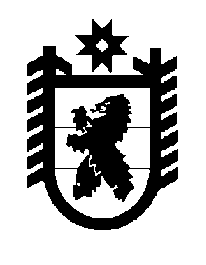 Российская Федерация Республика Карелия    ПРАВИТЕЛЬСТВО РЕСПУБЛИКИ КАРЕЛИЯПОСТАНОВЛЕНИЕот 21 декабря 2011 года № 365-Пг. ПетрозаводскО внесении изменений в постановление  Правительства  Республики Карелия от 31 августа 2009 года  № 201-ППравительство Республики Карелия п о с т а н о в л я е т:          Внести в постановление Правительства Республики Карелия от                 31 августа 2009 года № 201-П «О реализации в Республике Карелия федеральной целевой программы «Социальное развитие села до 2012 года» (Собрание законодательства Республики Карелия, 2009, № 8, ст. 910; 2010, № 12, ст. 1690) следующие изменения:1) в наименовании, преамбуле цифры «2012» заменить цифрами  «2013»; подпункт 1 пункта 1  изложить в следующей редакции:«1) Порядок и условия подтверждения гражданами, проживающими в сельской местности, в том числе молодыми семьями и молодыми специалистами, проживающими и работающими в сельской местности, либо изъявившими желание переехать на постоянное место жительства в сельскую местность и работать там,  наличия собственных и (или) заемных средств;»;2) Условия и порядок определения размера наличия собственных и (или) заемных средств у граждан, проживающих в сельской местности, в том числе молодых семей и молодых специалистов, проживающих и работающих в сельской местности, либо изъявивших желание переехать на постоянное место жительства в сельскую местность и работать там, для получения социальных выплат, утвержденные указанным постановле-нием, изложить в следующей редакции:«Порядок и условия подтверждения гражданами, проживающими в сельской местности, в том числе молодыми семьями и молодыми специалистами, проживающими и работающими в сельской местности, либо изъявившими желание переехать на постоянное место жительства в сельскую местность и работать там,  наличия собственных и (или) заемных средств1. Размер   социальной   выплаты на строительство (приобретение) жилья гражданам, проживающим в сельской местности, в том числе молодым семьям и  молодым специалистам, проживающим и работающим в сельской местности, либо изъявившим желание переехать на постоянное место жительства в сельскую местность и работать там (далее –           заявитель), составляет не более 70 процентов от расчетной стоимости строительства (приобретения) жилья в сельской местности,  определяемой Министерством сельского, рыбного и охотничьего хозяйства Республики Карелия в соответствии с пунктами 9, 11 Типового положения о предоставлении социальных выплат на строительство (приобретение) жилья гражданам, проживающим в сельской местности, в том числе молодым семьям и молодым специалистам, утвержденного постановле-нием Правительства Российской Федерации от 31 января 2009 года № 83 (далее – Типовое положение). В случае если заявитель на дату подачи заявления определился с объектом приобретения жилого помещения или у него имеется смета на создание объекта индивидуального жилищного строительства или пристройку жилого помещения к имеющемуся жилому дому, расчет  размера социальной выплаты производится с учетом требований, предусмотренных абзацами вторым и третьим пункта 9 и пунктом 11  Типового положения.2.  Документами, подтверждающими наличие у заявителя собствен-ных и (или) заемных средств в размере части стоимости строительства (приобретения) жилья, не обеспеченной за счет социальной выплаты, являются:документы, выданные заявителю кредитной организацией, подтверждающие наличие на счете заявителя, открытом в указанной кредитной организации, средств в размере части стоимости строительства (приобретения) жилья, не обеспеченной за счет социальной выплаты;документы, выданные заявителю кредитной организацией, подтверждающие намерение выдать заявителю кредит (займ), с указанием суммы кредита (займа);договор займа денежных средств у физического или юридического лица, заверенный нотариально;документы, выданные заявителю организациями технической инвентаризации, подтверждающие нахождение в собственности у заявителя объекта незавершенного жилищного строительства, свободного от обременения, и отчет об оценке рыночной стоимости затрат на завершение строительства жилого дома – в случае, если заявитель желает улучшить свои жилищные условия путем строительства жилого дома и желает использовать в качестве своей доли в софинансировании объект незавершенного жилищного строительства;копия  документа, подтверждающего право заявителя на получение материнского (семейного) капитала, либо справка о его оставшейся части, выданная территориальным органом Пенсионного фонда Российской Федерации.»;3) в Порядке формирования и утверждения списка участников мероприятий – получателей социальных выплат, утвержденном указанным постановлением:а) в пункте 1  цифры «2012» заменить цифрами  «2013»;б) в пункте 2:в абзаце первом слова «в срок до 20 августа» заменить словами «в срок до 1 сентября»;абзац второй изложить в следующей редакции:«Список муниципального образования формируется следующим образом:в первую очередь включаются граждане, работающие по трудовым договорам на предприятиях агропромышленного комплекса Республики Карелия (основное место работы) или являющиеся главами крестьянских (фермерских) хозяйств, осуществляющими предпринимательскую деятельность без образования юридического лица в сельской местности, которую они избрали для постоянного места проживания, в хронологической последовательности, в какой подали заявление в орган местного самоуправления;оставшиеся граждане включаются в список муниципального образования в хронологической последовательности, в какой подали заявления в орган местного самоуправления;молодые семьи и молодые специалисты включаются в список  муниципального образования в хронологической последовательности, в какой подали заявления в орган местного самоуправления.»;в) пункт 3 изложить в следующей редакции:«На основании поступивших от органов местного самоуправления списков муниципальных образований Министерство формирует предварительный список участников мероприятий – получателей социальных выплат в рамках реализации федеральной целевой программы «Социальное развитие села до 2013 года» по Республике Карелия по форме, утвержденной Министерством сельского хозяйства Российской Федерации (далее – Минсельхоз России), и направляет в срок до 1 ноября года, предшествующего очередному финансовому году, в Минсельхоз России.В течение 30 дней после получения от Минсельхоза России сведений о размерах субсидий, выделяемых из федерального бюджета на проведение мероприятий, Министерство формирует и утверждает сводный список участников мероприятий – получателей социальных выплат в рамках реализации федеральной целевой программы «Социальное развитие села до 2013 года» по Республике Карелия по форме, согласно приложению № 3 к Типовому положению о предоставлении социальных выплат на строительство (приобретение) жилья гражданам, проживающим в сельской местности, в том числе молодым семьям и молодым специалистам, утвержденному постановлением Правительства Российской Федерации от 31 января 2009 года № 83 (далее – сводный список).Сводный список формируется следующим образом:в первую очередь включаются граждане, работающие по трудовым договорам на  предприятиях агропромышленного комплекса Республики Карелия (основное место работы) или являющиеся главами крестьянских (фермерских) хозяйств, осуществляющими предпринимательскую деятельность без образования юридического лица в сельской местности, которую они избрали для постоянного места проживания, в хронологической последовательности, в какой подали заявление в органы местного самоуправления;оставшиеся граждане включаются в  сводный список в хронологи-ческой последовательности, в какой подали заявления в орган местного самоуправления;молодые семьи и молодые специалисты включаются в список  муниципального образования в хронологической последовательности, в какой подали заявления в орган местного самоуправления.Участники мероприятий, подавшие заявления в один и тот же день, указываются в сводном списке в алфавитном порядке.»;г) в абзаце втором  пункта 6 слово «хронологической» исключить.4. В наименовании приложения № 1 к Порядку формирования и утверждения списка участников мероприятий – получателей социальных выплат цифры «2012» заменить цифрами «2013».          ГлаваРеспублики Карелия                                                                     А.В. Нелидов